“Газпромбанк” (Акционерное общество) Заявление на получение банковской карты Банка ГПБ (АО)(для физических лиц - получателей выплат за счет средств бюджетов бюджетной системы Российской Федерации/ физических лиц - военнослужащих и гражданского персонала силовых структур и ведомств Российской Федерации)Я,           АРНАДСКАЯ НАТАЛЬЯ ВАЛЕРЬЕВНА                                                                                                                                                                     , 
(фамилия, имя, отчество)* - Карта дает право ее держателю участвовать в программе Банка ГПБ (АО) и/или третьих лиц соответствующей этому типу банковских карт (для совместных банковских карт).Фамилия и имя латинскими буквами (как в общегражданском заграничном паспорте гражданина Российской Федерации или ином документе, удостоверяющем личность и предназначенном для использования на территории иностранного государства, при отсутствии такового – по выбору клиента):(не более 19 символов)ЛИЧНЫЕ И СЛУЖЕБНЫЕ ДАННЫЕ  НЕСОВЕРШЕННОЛЕТНЕГО ЛИЧНЫЕ ДАННЫЕ ПРЕДСТАВИТЕЛЯ КОНТРОЛЬНАЯ ИНФОРМАЦИЯУкажите любое ключевое слово для идентификации Вас как держателя карты и запомните егоБлок самосертификации Клиентов – физических лиц:Являетесь ли Вы ПДЛ или лицом, связанным с ПДЛ*?    да V нетСведения о наличии выгодоприобретателей**  да V нетНаличие бенефициарных владельцев***    да  V нетСогласие на обработку персональных данных и передачу персональных данных третьим лицам: Согласие о предоставлении рекламной информации об услугах и продуктах Банка:Согласие в рамках заключения настоящего Договора:50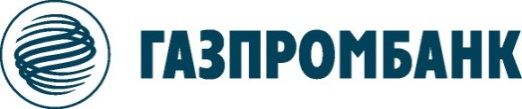 являясь законным представителем несовершеннолетнего(ней):  АРНАДСКОГО АРТЕМА  ЕВГЕНЬЕВИЧАявляясь законным представителем несовершеннолетнего(ней):  АРНАДСКОГО АРТЕМА  ЕВГЕНЬЕВИЧАявляясь законным представителем несовершеннолетнего(ней):  АРНАДСКОГО АРТЕМА  ЕВГЕНЬЕВИЧАявляясь законным представителем несовершеннолетнего(ней):  АРНАДСКОГО АРТЕМА  ЕВГЕНЬЕВИЧАявляясь законным представителем несовершеннолетнего(ней):  АРНАДСКОГО АРТЕМА  ЕВГЕНЬЕВИЧА(сына/дочери ФИО)(сына/дочери ФИО)21.11.2008на основании           свидетельство о рождениина основании           свидетельство о рождении                        серия    I - AЖ               номер      701895                        серия    I - AЖ               номер      701895(дата рождения)                                                 (свидетельство о рождении или иной документ)                                 (свидетельство о рождении или иной документ)                                 (свидетельство о рождении или иной документ)                                 (свидетельство о рождении или иной документ)Выдан                      Кабанский районный отдел Управления ЗАГС Республики БурятияВыдан                      Кабанский районный отдел Управления ЗАГС Республики БурятияВыдан                      Кабанский районный отдел Управления ЗАГС Республики БурятияВыдан                      Кабанский районный отдел Управления ЗАГС Республики БурятияВыдан                      Кабанский районный отдел Управления ЗАГС Республики БурятияПрошу выдать моему (ей) сыну/дочери расчетную (дебетовую) банковскую карту Банка ГПБ (АО) для зачисления выплат за счет средств бюджетов бюджетной системы Российской ФедерацииПрошу выдать моему (ей) сыну/дочери расчетную (дебетовую) банковскую карту Банка ГПБ (АО) для зачисления выплат за счет средств бюджетов бюджетной системы Российской ФедерацииКатегория картыКатегория карты«МИР-Maestro Армия России Classic» «МИР-Maestro Армия России Classic» «МИР-Maestro Армия России Classic» Доверяю Банку ГПБ (АО)  указать самостоятельноХДата рождениядень месяц    год21.11.2008день месяц    год21.11.2008Гражданство РОССИЙСКАЯ ФЕДЕРАЦИЯГражданство РОССИЙСКАЯ ФЕДЕРАЦИЯГражданство РОССИЙСКАЯ ФЕДЕРАЦИЯГражданство РОССИЙСКАЯ ФЕДЕРАЦИЯГражданство РОССИЙСКАЯ ФЕДЕРАЦИЯГражданство РОССИЙСКАЯ ФЕДЕРАЦИЯГражданство РОССИЙСКАЯ ФЕДЕРАЦИЯГражданство РОССИЙСКАЯ ФЕДЕРАЦИЯГражданство РОССИЙСКАЯ ФЕДЕРАЦИЯГражданство РОССИЙСКАЯ ФЕДЕРАЦИЯГражданство РОССИЙСКАЯ ФЕДЕРАЦИЯГражданство РОССИЙСКАЯ ФЕДЕРАЦИЯГражданство РОССИЙСКАЯ ФЕДЕРАЦИЯМесто рожденияС.Брянск, Кабанский район, Респ.БурятияС.Брянск, Кабанский район, Респ.БурятияС.Брянск, Кабанский район, Респ.БурятияС.Брянск, Кабанский район, Респ.БурятияС.Брянск, Кабанский район, Респ.БурятияС.Брянск, Кабанский район, Респ.БурятияС.Брянск, Кабанский район, Респ.БурятияС.Брянск, Кабанский район, Респ.БурятияС.Брянск, Кабанский район, Респ.БурятияС.Брянск, Кабанский район, Респ.БурятияС.Брянск, Кабанский район, Респ.БурятияС.Брянск, Кабанский район, Респ.БурятияС.Брянск, Кабанский район, Респ.БурятияС.Брянск, Кабанский район, Респ.БурятияС.Брянск, Кабанский район, Респ.БурятияС.Брянск, Кабанский район, Респ.БурятияС.Брянск, Кабанский район, Респ.БурятияС.Брянск, Кабанский район, Респ.БурятияС.Брянск, Кабанский район, Респ.БурятияС.Брянск, Кабанский район, Респ.БурятияС.Брянск, Кабанский район, Респ.БурятияС.Брянск, Кабанский район, Респ.БурятияС.Брянск, Кабанский район, Респ.БурятияС.Брянск, Кабанский район, Респ.БурятияС.Брянск, Кабанский район, Респ.БурятияС.Брянск, Кабанский район, Респ.БурятияС.Брянск, Кабанский район, Респ.БурятияС.Брянск, Кабанский район, Респ.БурятияС.Брянск, Кабанский район, Респ.БурятияС.Брянск, Кабанский район, Респ.БурятияСНИЛС (Страховой номер индивидуального лицевого счета, заполняется при наличии)СНИЛС (Страховой номер индивидуального лицевого счета, заполняется при наличии)--------ИНН (Идентификационный номер налогоплательщика, заполняется при наличии)ИНН (Идентификационный номер налогоплательщика, заполняется при наличии)Адрес регистрации Индекс:671207Р.Бурятия, Кабанский р-н,с.Брянск, ул.Школьная, д.32Р.Бурятия, Кабанский р-н,с.Брянск, ул.Школьная, д.32Р.Бурятия, Кабанский р-н,с.Брянск, ул.Школьная, д.32Р.Бурятия, Кабанский р-н,с.Брянск, ул.Школьная, д.32Р.Бурятия, Кабанский р-н,с.Брянск, ул.Школьная, д.32Р.Бурятия, Кабанский р-н,с.Брянск, ул.Школьная, д.32Р.Бурятия, Кабанский р-н,с.Брянск, ул.Школьная, д.32Р.Бурятия, Кабанский р-н,с.Брянск, ул.Школьная, д.32Р.Бурятия, Кабанский р-н,с.Брянск, ул.Школьная, д.32Р.Бурятия, Кабанский р-н,с.Брянск, ул.Школьная, д.32Р.Бурятия, Кабанский р-н,с.Брянск, ул.Школьная, д.32Р.Бурятия, Кабанский р-н,с.Брянск, ул.Школьная, д.32Р.Бурятия, Кабанский р-н,с.Брянск, ул.Школьная, д.32Р.Бурятия, Кабанский р-н,с.Брянск, ул.Школьная, д.32Р.Бурятия, Кабанский р-н,с.Брянск, ул.Школьная, д.32Р.Бурятия, Кабанский р-н,с.Брянск, ул.Школьная, д.32Р.Бурятия, Кабанский р-н,с.Брянск, ул.Школьная, д.32Р.Бурятия, Кабанский р-н,с.Брянск, ул.Школьная, д.32Р.Бурятия, Кабанский р-н,с.Брянск, ул.Школьная, д.32Р.Бурятия, Кабанский р-н,с.Брянск, ул.Школьная, д.32Р.Бурятия, Кабанский р-н,с.Брянск, ул.Школьная, д.32Р.Бурятия, Кабанский р-н,с.Брянск, ул.Школьная, д.32Р.Бурятия, Кабанский р-н,с.Брянск, ул.Школьная, д.32Р.Бурятия, Кабанский р-н,с.Брянск, ул.Школьная, д.32Р.Бурятия, Кабанский р-н,с.Брянск, ул.Школьная, д.32Р.Бурятия, Кабанский р-н,с.Брянск, ул.Школьная, д.32Р.Бурятия, Кабанский р-н,с.Брянск, ул.Школьная, д.32Р.Бурятия, Кабанский р-н,с.Брянск, ул.Школьная, д.32Р.Бурятия, Кабанский р-н,с.Брянск, ул.Школьная, д.32Адрес фактического проживанияИндекс:671207Р.Бурятия, Кабанский р-н,с.Брянск, ул.Школьная, д.32Р.Бурятия, Кабанский р-н,с.Брянск, ул.Школьная, д.32Р.Бурятия, Кабанский р-н,с.Брянск, ул.Школьная, д.32Р.Бурятия, Кабанский р-н,с.Брянск, ул.Школьная, д.32Р.Бурятия, Кабанский р-н,с.Брянск, ул.Школьная, д.32Р.Бурятия, Кабанский р-н,с.Брянск, ул.Школьная, д.32Р.Бурятия, Кабанский р-н,с.Брянск, ул.Школьная, д.32Р.Бурятия, Кабанский р-н,с.Брянск, ул.Школьная, д.32Р.Бурятия, Кабанский р-н,с.Брянск, ул.Школьная, д.32Р.Бурятия, Кабанский р-н,с.Брянск, ул.Школьная, д.32Р.Бурятия, Кабанский р-н,с.Брянск, ул.Школьная, д.32Р.Бурятия, Кабанский р-н,с.Брянск, ул.Школьная, д.32Р.Бурятия, Кабанский р-н,с.Брянск, ул.Школьная, д.32Р.Бурятия, Кабанский р-н,с.Брянск, ул.Школьная, д.32Р.Бурятия, Кабанский р-н,с.Брянск, ул.Школьная, д.32Р.Бурятия, Кабанский р-н,с.Брянск, ул.Школьная, д.32Р.Бурятия, Кабанский р-н,с.Брянск, ул.Школьная, д.32Р.Бурятия, Кабанский р-н,с.Брянск, ул.Школьная, д.32Р.Бурятия, Кабанский р-н,с.Брянск, ул.Школьная, д.32Р.Бурятия, Кабанский р-н,с.Брянск, ул.Школьная, д.32Р.Бурятия, Кабанский р-н,с.Брянск, ул.Школьная, д.32Р.Бурятия, Кабанский р-н,с.Брянск, ул.Школьная, д.32Р.Бурятия, Кабанский р-н,с.Брянск, ул.Школьная, д.32Р.Бурятия, Кабанский р-н,с.Брянск, ул.Школьная, д.32Р.Бурятия, Кабанский р-н,с.Брянск, ул.Школьная, д.32Р.Бурятия, Кабанский р-н,с.Брянск, ул.Школьная, д.32Р.Бурятия, Кабанский р-н,с.Брянск, ул.Школьная, д.32Р.Бурятия, Кабанский р-н,с.Брянск, ул.Школьная, д.32Р.Бурятия, Кабанский р-н,с.Брянск, ул.Школьная, д.32Место работы ПодразделениеДолжностьДолжностьДолжностьДолжностьДолжностьДолжностьДолжностьДолжностьДомашний телефонСлужебный телефонСлужебный телефонСлужебный телефонСлужебный телефонСлужебный телефонСлужебный телефонСлужебный телефонМобильный телефон+79148370486+79148370486+79148370486+79148370486+79148370486+79148370486+79148370486+79148370486+79148370486+79148370486E-mailE-mailE-mailE-mailE-mailE-mailE-mailПаспорт гражданина РФ(Наименование и реквизиты документа, удостоверяющего личность)Паспорт гражданина РФ(Наименование и реквизиты документа, удостоверяющего личность)Паспорт гражданина РФ(Наименование и реквизиты документа, удостоверяющего личность)Паспорт гражданина РФ(Наименование и реквизиты документа, удостоверяющего личность)Паспорт гражданина РФ(Наименование и реквизиты документа, удостоверяющего личность)Паспорт гражданина РФ(Наименование и реквизиты документа, удостоверяющего личность)Паспорт гражданина РФ(Наименование и реквизиты документа, удостоверяющего личность)Паспорт гражданина РФ серия       номер    Паспорт гражданина РФ серия       номер    Паспорт гражданина РФ серия       номер    Паспорт гражданина РФ серия       номер    Паспорт гражданина РФ серия       номер    Паспорт гражданина РФ серия       номер    Паспорт гражданина РФ серия       номер    Паспорт гражданина РФ серия       номер    Паспорт гражданина РФ серия       номер    Паспорт гражданина РФ серия       номер    Паспорт гражданина РФ серия       номер    Паспорт гражданина РФ серия       номер    Паспорт гражданина РФ серия       номер    Паспорт гражданина РФ серия       номер    Паспорт гражданина РФ серия       номер    Паспорт гражданина РФ серия       номер    Паспорт гражданина РФ серия       номер    Паспорт гражданина РФ серия       номер    Паспорт гражданина РФ серия       номер    Паспорт гражданина РФ серия       номер    Паспорт гражданина РФ серия       номер    Паспорт гражданина РФ серия       номер    Паспорт гражданина РФ серия       номер    Паспорт гражданина РФ серия       номер    Реквизиты миграционной карты и документа,  подтверждающего право пребывания (проживания) на территории Российской Федерации (для иностранных граждан и лиц без гражданства)Реквизиты миграционной карты и документа,  подтверждающего право пребывания (проживания) на территории Российской Федерации (для иностранных граждан и лиц без гражданства)Реквизиты миграционной карты и документа,  подтверждающего право пребывания (проживания) на территории Российской Федерации (для иностранных граждан и лиц без гражданства)Реквизиты миграционной карты и документа,  подтверждающего право пребывания (проживания) на территории Российской Федерации (для иностранных граждан и лиц без гражданства)Реквизиты миграционной карты и документа,  подтверждающего право пребывания (проживания) на территории Российской Федерации (для иностранных граждан и лиц без гражданства)Реквизиты миграционной карты и документа,  подтверждающего право пребывания (проживания) на территории Российской Федерации (для иностранных граждан и лиц без гражданства)Реквизиты миграционной карты и документа,  подтверждающего право пребывания (проживания) на территории Российской Федерации (для иностранных граждан и лиц без гражданства)Серия  Номер  Выдан:  Серия  Номер  Выдан:  Серия  Номер  Выдан:  Серия  Номер  Выдан:  Серия  Номер  Выдан:  Серия  Номер  Выдан:  Серия  Номер  Выдан:  Серия  Номер  Выдан:  Серия  Номер  Выдан:  Серия  Номер  Выдан:  Серия  Номер  Выдан:  Серия  Номер  Выдан:  Серия  Номер  Выдан:  Серия  Номер  Выдан:  Серия  Номер  Выдан:  Серия  Номер  Выдан:  Серия  Номер  Выдан:  Серия  Номер  Выдан:  Серия  Номер  Выдан:  Серия  Номер  Выдан:  Серия  Номер  Выдан:  Серия  Номер  Выдан:  Серия  Номер  Выдан:  Серия  Номер  Выдан:  Дата рождения08.04.1976ПолПолПолххмужскойженскийженскийГражданствоРФМесто рожденияМесто рожденияМесто рожденияАдрес регистрации671207Р.Бурятия, Кабанский р-н,с.Брянск, ул.Школьная, д.32Р.Бурятия, Кабанский р-н,с.Брянск, ул.Школьная, д.32Р.Бурятия, Кабанский р-н,с.Брянск, ул.Школьная, д.32Р.Бурятия, Кабанский р-н,с.Брянск, ул.Школьная, д.32Р.Бурятия, Кабанский р-н,с.Брянск, ул.Школьная, д.32Р.Бурятия, Кабанский р-н,с.Брянск, ул.Школьная, д.32Р.Бурятия, Кабанский р-н,с.Брянск, ул.Школьная, д.32Р.Бурятия, Кабанский р-н,с.Брянск, ул.Школьная, д.32Р.Бурятия, Кабанский р-н,с.Брянск, ул.Школьная, д.32Р.Бурятия, Кабанский р-н,с.Брянск, ул.Школьная, д.32Адрес фактического проживания****Заполняется в случае, если отличен от адреса регистрацииИндексE-mailE-mailE-mailE-mail Контактные телефоныПаспорт гражданина РФ (документ, удостоверяющий личность)Паспорт гражданина РФ (документ, удостоверяющий личность)Паспорт гражданина РФ (документ, удостоверяющий личность)Серия            номер                выдан: когда, кем, код подразделения:81 02 390032, выдан Селегинским ОМ 01.08.2002г.Серия            номер                выдан: когда, кем, код подразделения:81 02 390032, выдан Селегинским ОМ 01.08.2002г.Серия            номер                выдан: когда, кем, код подразделения:81 02 390032, выдан Селегинским ОМ 01.08.2002г.Серия            номер                выдан: когда, кем, код подразделения:81 02 390032, выдан Селегинским ОМ 01.08.2002г.Серия            номер                выдан: когда, кем, код подразделения:81 02 390032, выдан Селегинским ОМ 01.08.2002г.Серия            номер                выдан: когда, кем, код подразделения:81 02 390032, выдан Селегинским ОМ 01.08.2002г.Серия            номер                выдан: когда, кем, код подразделения:81 02 390032, выдан Селегинским ОМ 01.08.2002г.Серия            номер                выдан: когда, кем, код подразделения:81 02 390032, выдан Селегинским ОМ 01.08.2002г.Серия            номер                выдан: когда, кем, код подразделения:81 02 390032, выдан Селегинским ОМ 01.08.2002г.АРТЕМБанкКлиентПОДПИСЬ РОДИТЕЛЯПодтверждаю, что (отметить каждое подтверждение):не являюсь НАЛОГОВЫМ РЕЗИДЕНТОМ США и НЕ ОБЛАДАЮ НИ ОДНИМ ИЗ ПЕРЕЧИСЛЕННЫХ НИЖЕ ПРИЗНАКОВ НАЛОГОВОГО РЕЗИДЕНТА США:1) не имею гражданство США (в том числе в случае наличия двух и более гражданств);2) не имею разрешение на постоянное пребывание в США (карточка постоянного жителя (форма I-551 «Green Card»));3) не соответствую критерию «Долгосрочного пребывания» на территории США (см. примечание);4) местом моего рождения не является территория США;5) не имею адреса проживания и/или почтового адреса, номера контактного телефона и/или факса на территории США;6) не предоставлял заявление/инструкцию/платежное поручение на осуществление в течение какого-либо срока периодических платежей на счет в США; 7) не выдавал доверенность на распоряжение своими счетами лицу с адресом места жительства (регистрации) в США/ адресом места пребывания в США/почтовым адресом в США. ДА, подтверждаю    НЕТ, не подтверждаюПримечание:Уважаемый Клиент, для целей корректного указания информации в данном блоке просим Вас проанализировать дополнительную информацию.Определение налогового резидента США.В соответствии с условиями Федерального закона, физические лица признаются налоговыми резидентами США, если выполняется одно из следующих условий:Физическое лицо является гражданином США;Физическое лицо имеет разрешение на постоянное пребывание в США (карточка постоянного жителя (форма I-551 («Green Card»); Физическое лицо соответствует критериям «Долгосрочного пребывания».2.	Критерии «Долгосрочного пребывания» на территории США.Физическое лицо признается налоговым резидентом США, если оно находилось на территории США не менее 31 дня в течение текущего календарного года и не менее 183 дней в течение 3 лет, включая текущий год и два непосредственно предшествующих года. При этом сумма дней, в течение которых физическое лицо присутствовало на территории США в текущем году, а также двух предшествующих годах, умножается на установленный коэффициент:коэффициент  для текущего года равен 1 (т.е. учитываются все дни, проведенные в США в текущем году);коэффициент предшествующего года равен – 1/3; коэффициент позапрошлого года – 1/6. Пример: Вы провели на территории США в . 130 дней, в . – 120 дней, в . – 120 дней. Таким образом, подсчет будет произведен следующим образом: (130 + 120*1/3 + 120*1/6)=190. Поскольку общее количество дней превышает в сумме 183, и в текущем году Вы провели в США более 31 дня, то в . Вы будете признаны налоговым резидентом США.2. являюсь НАЛОГОВЫМ РЕЗИДЕНТОМ только Российской Федерации (справочная информация касательно критериев налогового резидентства различных налоговых юрисдикций размещена на веб-сайте ОЭСР, http://www.oecd.org/tax/automatic-exchange/crs-implementation-and-assistance/tax-residency/) ДА, подтверждаю    НЕТ, не подтверждаюЕсли Вы ответили «Нет, не подтверждаю» хотя бы на одно из вышеперечисленных подтверждений, заполните «Подробную форму самосертификации для физических лиц, индивидуальных предпринимателей и лиц, занимающихся частной практикой» и форму W-9 (при наличии налогового резидентства США). Я подтверждаю, что указанные выше сведения являются достоверными и полными. Я понимаю, что я несу ответственность за предоставление недостоверных и неполных сведений о себе в соответствии с применимым законодательством.Я понимаю, что в случае моего отказа от предоставления Банку ГПБ (АО) в течение 15 рабочих дней информации, запрашиваемой Банком ГПБ (АО) в целях соблюдения требований Федерального закона №173-ФЗ, Банк ГПБ (АО) имеет право принять решение об отказе от совершения операций, осуществляемых в мою пользу или по моему поручению по договору, предусматривающему оказание финансовых услуг, и расторгнуть в одностороннем порядке договор, предусматривающий оказание финансовых услуг, в случаях, предусмотренных Федеральным законом №173-ФЗ.Я понимаю, что в случае отказа от предоставления информации о налоговом резидентстве по запросу Банка, связанному с выполнением мероприятий в соответствии с положениями главы 201 Налогового кодекса Российской Федерации, а также в случае предоставления неполной информации (в частности, в случае непредоставления идентификационного номера налогоплательщика или его аналога) или заведомо неверной информации, Банк вправе отказаться от заключения со мной нового договора или отказаться от совершения операций, осуществляемых в мою пользу или по моему поручению по существующему договору или расторгнуть в одностороннем порядке существующий договор в случаях и порядке, предусмотренных законодательством Российской Федерации.В случае изменения идентификационных сведений, представленных в рамках указанных выше пунктов, я предоставлю обновленную информацию Банку ГПБ (АО) не позднее 15 календарных дней с момента изменения сведений. ДА, подтверждаю    НЕТ, не подтверждаюЕСЛИ  ВЫБРАН  ВАРИАНТ  ОТВЕТА  «ДА», ТО ТРЕБУЕТСЯ  ЗАПОЛНИТЬ  ВОПРОСНИК.* ПДЛ – физическое лицо, индивидуальный предприниматель, лицо, занимающееся в установленном законодательством Российской Федерации порядке частной практикой, независимо от его гражданства, являющееся иностранным публичным должностным лицом, должностным лицом публичных международных организаций и/или российским публичным должностным лицом.Лицо, связанное с ПДЛ – супруг или супруга ПДЛ, его близкий родственник (родственник по прямой восходящей и нисходящей линии (родители и дети, дедушки, бабушки и внуки), полнородный и неполнородный (имеющий общего отца или мать) брат и сестра, усыновитель и усыновленный), партнер по бизнесу и личный советник/консультант, а также лицо, которое получает значительную материальную выгоду ввиду отношений с ПДЛ.**Выгодоприобретатель - лицо, не являющееся непосредственно участником операции, к выгоде которого Вы действуете, в том числе на основании агентского договора, договоров поручения, комиссии и доверительного управления, при проведении операций с денежными средствами и иным имуществом.ЕСЛИ  ВЫБРАН  ВАРИАНТ  ОТВЕТА  «НЕТ»,  то Заявитель не работает по договорам поручения, комиссии, доверительного управления, агентским договорам (либо иным гражданско-правовым договорам в пользу третьих лиц), все сделки и платежи проводит к собственной выгоде и за свой счёт. В случае заключения в дальнейшем агентских договоров, договоров поручения, комиссии, доверительного управления, осуществления платежей в пользу третьих лиц (за третьих лиц) сведения о лице(ах), в чьих интересах заключен(ы) договор(ы) либо осуществлен платеж, будут предоставлены в Банк до совершения таких операций, но не позднее 3 рабочих дней со дня совершения  таких операцийЕСЛИ  ВЫБРАН  ВАРИАНТ  ОТВЕТА  «ДА», то требуется  заполнить  Анкету выгодоприобретателя.ЕСЛИ  ВЫБРАН  ВАРИАНТ  ОТВЕТА  «ДА», ТО ТРЕБУЕТСЯ ПРЕДОСТАВИТЬ СВЕДЕНИЯ О КАЖДОМ БЕНЕФИЦИАРНОМ ВЛАДЕЛЬЦЕ.***Бенефициарный владелец – физическое лицо, которое в конечном счете прямо или косвенно (через третьих лиц, в том числе через юридическое лицо, нескольких юридических лиц либо группу связанных юридических лиц) контролирует Ваши действия, в том числе имеет возможность определять решения, принимаемые Вами.1. В соответствии с Федеральным законом от 27.07.2006 № 152-ФЗ «О персональных данных» выражаю свое согласие свободно, своей волей и в своем интересе что:  - «Газпромбанк» (Акционерное общество), зарегистрированный по адресу: 117420, Москва, ул. Наметкина, дом 16, корпус 1 (далее – Банк) вправе осуществлять обработку моих персональных данных, указанных  в настоящем Заявлении,  а также вправе поручить обработку моих персональных данных, указанных  в  настоящем Заявлении, третьему лицу в целях заключения и исполнения настоящего «Договора об открытии банковского счета, об эмиссии и использовании банковских карт Банка ГПБ (АО)» (далее – Договор), а именно: - ООО "Газкардсервис", расположенному по адресу: Россия, г. Москва, ул. Обручева, дом 27, корпус 2; - ООО «Спутник-АЙСИК», расположенному по адресу: Россия, г. Москва, ул. Косыгина, д. 15; - Акционерное общество "Федеральная пассажирская компания", расположенному по адресу: Россия, г. Москва, ул. Маши Порываевой, 34.  (далее – Компании); а также - правоохранительные органы и страховые компании, участникам платежной системы необходимую информацию о персональных данных Клиента и операциях (попытках проведения операций), в том числе попадающую под определение банковской тайны, если это требуется в целях проведения расследования по факту несанкционированного использования Карты или спорной операции.V согласен     не согласен2. Под «обработкой персональных данных» понимается любое действие (операция) или совокупность действий (операции), совершаемых Банком и Компанией (-ями) с использованием средств автоматизации или без использования таких средств с персональными данными,  включая сбор, запись, систематизацию, накопление, хранение, уточнение, (обновление, изменение), извлечение, использование, передачу (предоставление, доступ, включая трансграничную передачу), от Банка / Компании(-й)  в Компанию(-и) / Банк, обезличивание, блокирование, удаление, уничтожение с средств автоматизации моих персональных данных в информационных системах персональных данных Компании(-й) и Банка. Я подтверждаю, что  мне разъяснено значение всех перечисленных в настоящем пункте терминов  и их соответствие Федеральному закону от 27.07.2006 № 152-ФЗ «О персональных данных».3. Обработка моих персональных данных, указанных в Заявлении,  проводится Банком и Компанией(-ями) с целью заключения и исполнения  Банком своих обязательств по настоящему Договору.4. Согласен(-на) с тем, что обработка моих персональных данных будет прекращена Банком по истечении 5 (пять) лет после окончания срока действия настоящего Договора при условии, что это не будет нарушать нормы законодательства Российской Федерации. Обрабатываемые персональные данные подлежат уничтожению либо обезличиванию по достижении целей обработки или в случае утраты необходимости в достижении этих целей, если иное не предусмотрено федеральным законом.5. Согласие предоставляется с даты подписания настоящего Заявления и действует в течение срока действия Договора и срока исковой давности. 6. Согласие на обработку персональных данных может быть отозвано в соответствии с ч. 2 ст. 9 Федерального закона от 27.07.2006 № 152-ФЗ «О персональных данных». 7. В случае отзыва согласия на обработку персональных данных Банк вправе продолжить обработку персональных данных без согласия клиента при наличии оснований, указанных в п. 2-11 ч. 1 ст. 6, ч. 2 ст. 10, ч. 2 ст. 11 Федерального закона от 27.07.2006 № 152-ФЗ «О персональных данных».V согласен     не согласенСогласен (-на) с тем, что Банк  может  использовать сведения, содержащиеся в настоящем Заявлении, для  направления мне сообщений (в целях исполнения настоящего Договора) или предоставления  мне  рекламной информации (в целях продвижения Банком своих банковских услуг) путем контакта со мной с помощью средств связи.В случае если карта дает мне право на участие в акциях,  проводимых Банком, / программах Банка и/или третьих лиц,  даю свое согласие на участие в акциях / программах, а также поручаю Банку передавать мои персональные данные, указанные в настоящем Заявлении, вышеуказанным третьим лицам, либо компаниям, осуществляющим реализацию этих программ. согласен     не согласен1. Достоверность содержащихся в настоящем Заявлении сведений подтверждаю. Согласен(-на) с тем, что Банк имеет право проверить содержащиеся в настоящем Заявлении сведения. 2. С «Условиями использования банковских карт Банка ГПБ (АО)», «Правилами использования  расчетных банковских карт «Газпромбанк – Экспресс Кард» и соответствующими тарифами Банка по обслуживанию  банковских карт Банка, указанных мною в настоящем Заявлении, ознакомлен (-а) и  обязуюсь их выполнять. 3. Уведомлен (-а) о том, что «Условия использования банковских карт Банка ГПБ (АО)» и тарифы Банка размещены на web-сайте Банка и в подразделениях Банка.4. Уведомлен(-а) о том, что информационные материалы (памятка) по безопасности использования карт, включая информацию о возможных ограничениях способов и мест использования и случаях повышенного риска использования карт, размещены на сайте Банка www.gazprombank.ru в подразделе «Ваша безопасность» раздела «Банковские карты» рубрики «Частным клиентам», а также в  подразделениях Банка.5. Подтверждаю, что ознакомлен(-а) с содержанием памятки.6. Согласен (-на) с тем, что Банк не несет ответственности за выполнение обязательств третьими лицами по предоставлению  услуг, сервисов, специальных предложений (в том числе скидок)  по картам, держателем которых я являюсь. 7. В случае если карта дает мне право на участие в программах Банка и/или третьих лиц, то неотъемлемой частью настоящего Заявления является соответствующая программа для данного типа банковских карт/ правила участия в программах для данного типа банковских карт. С условиями соответствующей программы ознакомлен (-а) и согласен (-на).8. Согласен(-на) с тем, что оплата проходов через турникеты транспортного оператора, совершенных с использованием карты «Газпромбанк – Экспресс Кард», включая связанные с ней платежи, будут производиться с моего банковского счета, открытого на основании настоящего Договора. Vсогласен  не согласен  Подпись заявителя ПОДПИСЬ РОДИТЕЛЯДата Фамилия, инициалы и должность работника Банка, принявшего Заявление 
Подпись____________, дата Отметки для служебного пользованияКонтроль по FATCA (заполняется работником Банка, принявшим Заявление): V НЕ требуется: подтверждаю полноту и корректность заполнения клиентом Заявления, а также отсутствие противоречий между данными о клиенте, предоставленными клиентом в Заявлении и имеющимися в Банке (в том числе ранее представленным клиентом в ходе его идентификации по FATCA). Требуется. Фамилия, инициалы и должность работника Банка, принявшего Заявление и уполномоченного на заключение Договора   Подпись__________, дата Фамилия, инициалы и должность работника Банка, принявшего Заявление 
Подпись____________, дата Отметки для служебного пользованияКонтроль по FATCA (заполняется работником Банка, принявшим Заявление): V НЕ требуется: подтверждаю полноту и корректность заполнения клиентом Заявления, а также отсутствие противоречий между данными о клиенте, предоставленными клиентом в Заявлении и имеющимися в Банке (в том числе ранее представленным клиентом в ходе его идентификации по FATCA). Требуется. Фамилия, инициалы и должность работника Банка, принявшего Заявление и уполномоченного на заключение Договора   Подпись__________, дата Фамилия, инициалы и должность работника Банка, принявшего Заявление 
Подпись____________, дата Отметки для служебного пользованияКонтроль по FATCA (заполняется работником Банка, принявшим Заявление): V НЕ требуется: подтверждаю полноту и корректность заполнения клиентом Заявления, а также отсутствие противоречий между данными о клиенте, предоставленными клиентом в Заявлении и имеющимися в Банке (в том числе ранее представленным клиентом в ходе его идентификации по FATCA). Требуется. Фамилия, инициалы и должность работника Банка, принявшего Заявление и уполномоченного на заключение Договора   Подпись__________, дата Фамилия, инициалы и должность работника Банка, принявшего Заявление 
Подпись____________, дата Отметки для служебного пользованияКонтроль по FATCA (заполняется работником Банка, принявшим Заявление): V НЕ требуется: подтверждаю полноту и корректность заполнения клиентом Заявления, а также отсутствие противоречий между данными о клиенте, предоставленными клиентом в Заявлении и имеющимися в Банке (в том числе ранее представленным клиентом в ходе его идентификации по FATCA). Требуется. Фамилия, инициалы и должность работника Банка, принявшего Заявление и уполномоченного на заключение Договора   Подпись__________, дата Фамилия, инициалы и должность работника Банка, принявшего Заявление 
Подпись____________, дата Отметки для служебного пользованияКонтроль по FATCA (заполняется работником Банка, принявшим Заявление): V НЕ требуется: подтверждаю полноту и корректность заполнения клиентом Заявления, а также отсутствие противоречий между данными о клиенте, предоставленными клиентом в Заявлении и имеющимися в Банке (в том числе ранее представленным клиентом в ходе его идентификации по FATCA). Требуется. Фамилия, инициалы и должность работника Банка, принявшего Заявление и уполномоченного на заключение Договора   Подпись__________, дата 